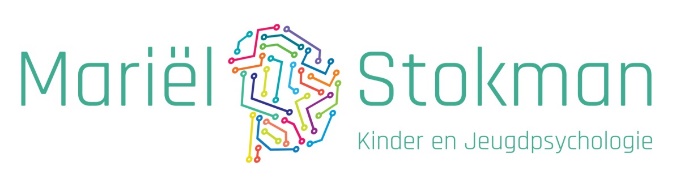 PRIVACYSTATEMENT Mariël Stokman Kinder en JeugdpsychologieMariël Stokman Kinder en Jeugdpsychologie, gevestigd te Hoofddorp en ingeschreven bij de Kamer van Koophandel onder nummer 68162316, hecht belang aan de bescherming van persoonsgegevens. Dit privacystatement legt uit hoe Mariël Stokman Kinder en Jeugdpsychologie met informatie over een geïdentificeerde of identificeerbare natuurlijke persoon omgaat, zoals bedoeld in de Algemene verordening gegevensbescherming (Avg). ToepassingDit privacystatement is van toepassing op de volgende categorieën natuurlijke personen van wie Mariël Stokman Kinder en Jeugdpsychologie persoonsgegevens verwerkt: (potentiële) patiënten;bezoekers aan de praktijk van Mariël Stokman Kinder en Jeugdpsychologie; bezoekers van www.stokmanpsychologie.nl; deelnemers aan bijeenkomsten van Mariël Stokman Kinder en Jeugdpsychologie;alle overige personen die met Mariël Stokman Kinder en Jeugdpsychologie contact opnemen of van wie Mariël Stokman Kinder en Jeugdpsychologie persoonsgegevens verwerkt, met uitzondering van haar medewerkers.Verwerking van persoonsgegevensMariël Stokman Kinder en Jeugdpsychologie verwerkt persoonsgegevens die:een betrokkene zelf persoonlijk (tijdens een bespreking of bijeenkomst), telefonisch, of digitaal (via e-mail of webformulieren op de website) heeft verstrekt, zoals contactgegevens of andere persoonsgegevens;met toestemming van de betrokkene worden opgevraagd bij andere hulpverleners of verwijzers;tijdens een bezoek van een betrokkene aan de website van Mariël Stokman Kinder en Jeugdpsychologie zijn gegenereerd, zoals het IP-adres, het surfgedrag op de website (zoals gegevens over het eerste bezoek, vorige bezoek en huidige bezoek, de bekeken pagina’s en de wijze waarop door de website wordt genavigeerd) en op welke onderdelen daarvan de betrokkene klikt;Doeleinden verwerking Mariël Stokman Kinder en Jeugdpsychologie verwerkt persoonsgegevens voor de volgende doeleinden:het uitvoeren van een geneeskundige behandelovereenkomst en de declaratie voor verrichte werkzaamheden;het onderhouden van contact, door uitnodigingen voor bijeenkomsten en informatie waar een betrokkene zelf om heeft gevraagd; het verbeteren van de praktijkwebsite www.stokmanpsychologie.nl;  het bijhouden van gebruikersstatistieken. Gebruikersstatistieken van de website voorzien in informatie over de aantallen bezoekers, de duur van het bezoek, welke delen van de website worden bekeken en het klikgedrag. Het gaat om generieke rapportages, die niet herleidbaar zijn tot individuele bezoekers;
RechtsgrondMariël Stokman Kinder en Jeugdpsychologie verwerkt persoonsgegevens op basis van één van de volgende rechtsgronden:toestemming van de betrokkene. Deze toestemming kan altijd weer worden ingetrokken, zonder dat dit afbreuk doet aan de rechtmatigheid van de verwerking op basis van de toestemming vóór de intrekking;uitvoering van -of met het oog op- het sluiten van een geneeskundige behandelovereenkomst, waaronder ook het declareren aan derden, zoals de zorgverzekeringsmaatschappij e.d.;een wettelijke verplichting, zoals bijvoorbeeld de verplichting om een medisch dossier bij te houden of het BSN te registreren;een gerechtvaardigd belang, zoals het gebruik van contactgegevens voor het uitnodigen voor een bijeenkomst.VerwerkersMariël Stokman Kinder en Jeugdpsychologie kan voor het verwerken van persoonsgegevens dienstverleners (verwerkers) inschakelen die uitsluitend volgens instructies van Mariël Stokman Kinder en Jeugdpsychologie persoonsgegevens verwerken. Mariël Stokman Kinder en Jeugdpsychologie sluit met verwerkers een verwerkersovereenkomst die voldoet aan de eisen die de Algemene verordening gegevensbescherming (Avg) daaraan stelt. Persoonsgegevens delen met derdenMariël Stokman Kinder en Jeugdpsychologie deelt persoonsgegevens met derden, als dat in het kader van de behandeling (bijvoorbeeld een verwijzing) is aangewezen of voor het voldoen aan een wettelijke verplichting nodig is. Mariël Stokman Kinder en Jeugdpsychologie deelt geen persoonsgegevens met derden voor commerciële doeleinden, tenzij bijeenkomsten samen met een andere organisatie worden georganiseerd. In dat geval worden uitsluitend noodzakelijke contactgegevens gedeeld. Doorgifte buiten de EER Mariël Stokman Kinder en Jeugdpsychologie geeft in beginsel geen persoonsgegevens door aan landen buiten de Europese Economische Ruimte (EER). Indien dit toch noodzakelijk mocht zijn, draagt Mariël Stokman Kinder en Jeugdpsychologie ervoor zorg dat de doorgifte alleen plaatsvindt als de Europese Commissie heeft aangegeven dat het betreffende land een passend beschermingsniveau biedt of als sprake is van passende waarborgen in de zin van de Algemene verordening gegevensbescherming (Avg). Bewaren van gegevensMariël Stokman Kinder en Jeugdpsychologie bewaart persoonsgegevens niet langer dan nodig is. Mariël Stokman Kinder en Jeugdpsychologie hanteert in beginsel de volgende bewaartermijnen:medische gegevens: ten minste 15 jaar na het einde van de behandelovereenkomst; (financieel-)administratieve gegevens: 7 jaar na vastlegging van de gegevens; gegevens van medewerkers en zzp’ers, anders dan (financieel-)administratieve gegevens:        5 jaar na uitdiensttreding respectievelijk na het einde van de overeenkomst van opdracht; gegevens van sollicitanten: 6 maanden na afronding van de sollicitatieprocedure; bezoekers van de website: 5 jaar na het laatste bezoek aan de website, tenzij eerder bezwaar wordt gemaakt in welk geval tot vernietiging zal worden overgegaan.Wijzigingen privacystatementMariël Stokman Kinder en Jeugdpsychologie kan dit privacystatement altijd wijzigen. Een actuele versie van het privacystatement wordt op de website van Mariël Stokman Kinder en Jeugdpsychologie gepubliceerd. Het is verstandig dit privacystatement regelmatig te raadplegen, zodat u bekend bent met eventuele wijzigingen.Rechten, vragen en klachtenU hebt het recht Mariël Stokman Kinder en Jeugdpsychologie te verzoeken persoonsgegevens in te zien, te rectificeren, te verwijderen, over te dragen, de verwerking te beperken en tegen de verwerking bezwaar te maken. Hierover kunt u contact opnemen met Mariël Stokman Kinder en Jeugdpsychologie door een e-mailbericht te sturen naar mariel@stokmanpsychologie.nl. Ook bij vragen of klachten over de wijze waarop Mariël Stokman Kinder en Jeugdpsychologie persoonsgegevens verwerkt, kunt u contact opnemen met Mariël Stokman door een e-mailbericht te sturen naar mariel@stokmanpsychologie.nl. Een klacht trachten wij naar tevredenheid op te lossen. Mocht dat niet lukken, dan kunt u zich wenden tot de Autoriteit Persoonsgegevens (AP). 